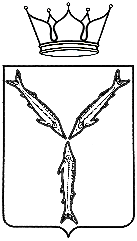 МИНИСТЕРСТВО КУЛЬТУРЫ САРАТОВСКОЙ ОБЛАСТИП Р И К А З«____» ________ 2018 года № 01-11/______г. СаратовВ соответствии с Положением о министерстве культуры Саратовской области, утвержденным постановлением Правительства Саратовской области от 24 марта 2006 года № 84-П, ПРИКАЗЫВАЮ:1. Внести в приказ министерства культуры Саратовской области 
от 22 сентября 2014 года № 01-11/447 «Об утверждении административного регламента исполнения министерством культуры Саратовской области государственной функции по осуществлению от имени области государственного контроля в отношении музейных предметов и музейных коллекций, включенных в состав Музейного фонда Российской Федерации, находящихся в государственной собственности области» следующие изменения:в приложении:пункт 1.7:дополнить абзацем следующего содержания:«При проведении проверки с использованием проверочного листа (списка контрольных вопросов) заполненный по результатам проведения проверки проверочный лист (список контрольных вопросов) прикладывается к акту проверки.»;пункт 1.5.2:дополнить подпунктом четырнадцатым следующего содержания:«14) использовать при проведении плановой проверки проверочный лист (список контрольных вопросов) по форме, разработанной и утвержденной Министерством в соответствии с Общими требованиями к разработке и утверждению проверочных листов (списков контрольных вопросов), утвержденными постановлением Правительства Российской Федерации от 13.02.2017 № 177.».2. Отделу организационной работы и информационных технологий министерства культуры области (Курбатова Л.В.) разместить приказ 
на официальном сайте в информационно-телекоммуникационной сети «Интернет» и направить в министерство информации и печати области для официального опубликования.3. Контроль за исполнением настоящего приказа возложить 
на заместителя министра культуры области Баркетова В.А.Министр 	                                                                                    Т.А. ГаранинаО внесении изменений в приказ министерства культуры области от 22 сентября 2014 года № 01-11/447 